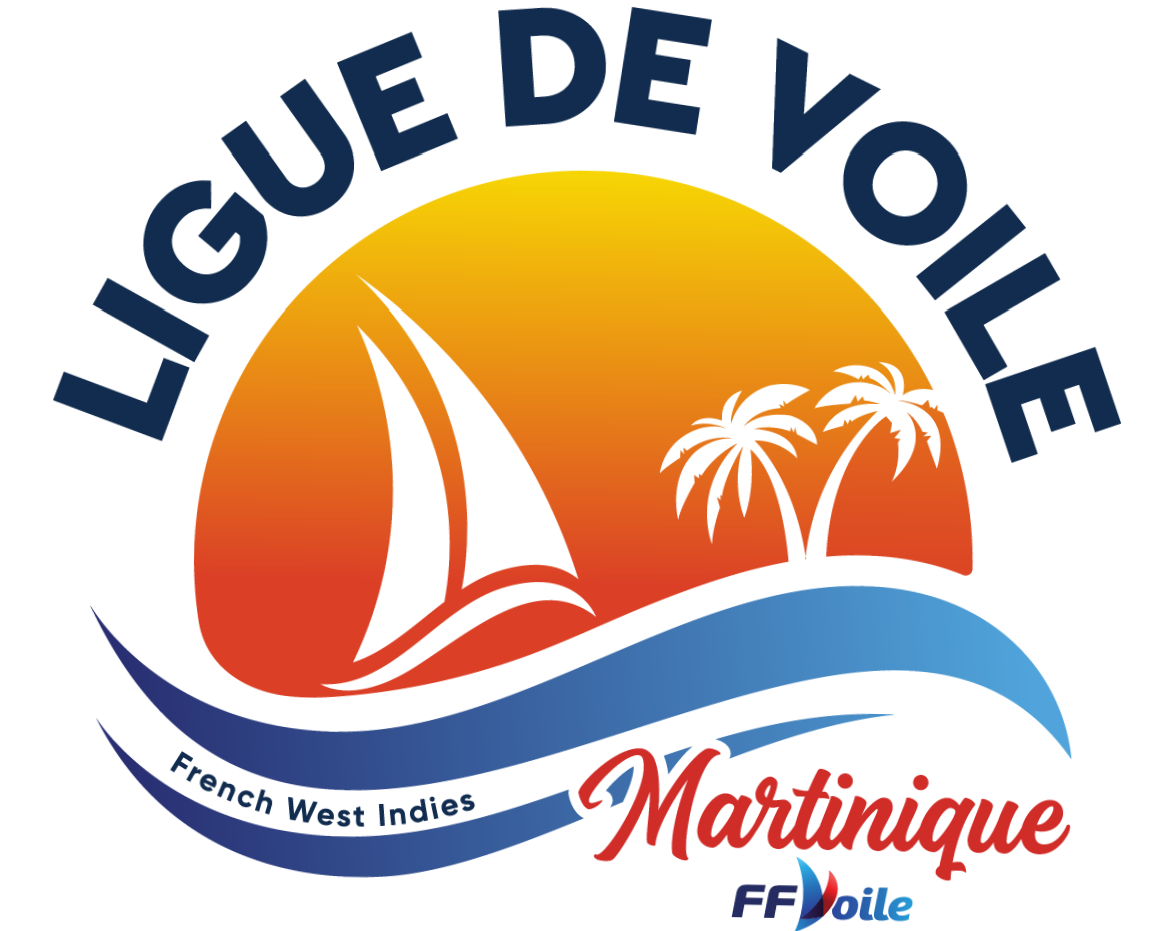 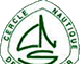 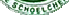 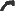 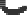 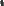 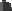 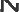 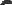 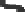 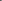 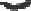 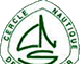 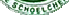 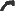 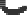 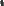 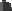 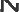 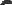 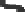 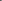 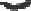 FICHE D’INSCRIPTION VOILE LEGERE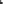 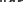 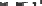 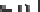 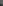 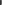 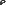 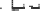 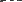 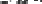 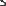 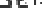 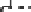 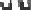 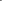 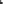 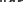 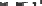 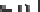 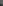 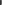 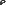 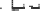 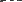 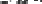 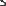 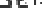 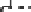 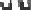 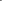 SEMAINE NAUTIQUE DE SCHOELCHER du 10 au 13 Février 2024	CLUB ORGANISATEUR : CERCLE NAUTIQUE DE SCHOELCHERCette déclaration doit être signéeJe m’engage à respecter les RCV, les Instructions de Course et les Règles de Classe. Je reconnais que les organisateurs ne peuvent être tenus pour responsables en cas de décès ou de blessure, ou en cas de dommages à tout bateau ou équipement. Je détiens et présenterai un certificat de conformité valide. Je m’engage, ainsi que mes équipiers, à détenir une licence de la FFV en cours de validité. Mes équipiers sont informés de ces dispositions.Signature précédée de la mention « lu et approuvé »Date :…………………………………….. ………………Signature	(du barreur)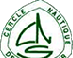 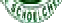 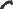 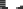 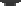 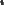 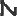 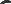 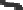 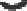 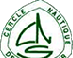 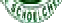 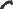 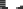 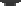 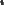 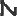 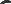 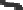 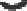 FICHE D’INSCRIPTION SURPRISE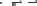 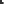 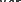 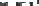 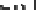 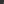 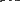 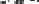 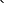 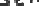 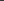 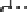 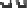 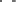 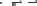 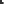 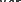 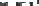 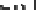 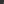 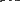 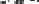 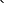 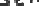 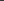 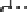 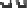 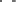 SEMAINE NAUTIQUE DE SCHOELCHER du 10 au 13 Février 2024 CLUB ORGANISATEUR : CERCLE NAUTIQUE DE SCHOELCHERCETTE DECLARATION DOIT ETRE SIGNEEJe m’engage à respecter les RCV, les Instructions de Course et les Règles de Classe. Je reconnais que les organisateurs ne peuvent être tenus pour responsables en cas de décès ou de blessure, ou en cas de dommages à tout bateau ou équipement. Je détiens et présenterai un certificat de conformité valide. Je m’engage, ainsi que mes équipiers, à détenir une licence de la FFV en cours de validité. Mes équipiers sont informés de ces dispositions.Signature précédée de la mention « lu et approuvé »Date :…………………………………….. ………………Signature	(du barreur)COORDONNEESBARREUREQUIPIERNOMPRENOMDATE de NAISSANCEADRESSETELEPHONEEMAILN° de LicenceN° de VoileOptimist BenjaminSunfishOptimist MinimeBic 293ILCA 4Interserie CatamaranILCA 6I Q FoilRatingILCA 7WindfoilBARREUREQUIPIERAUTORISATION PARENTALE(Pour les mineurs)La signature doit être suivie de la mention père, mère ou tuteurJ’autorise mon fils, ma fille, à participer à l’épreuve indiquée ci-dessus et dégage la responsabilité des organisateurs quant aux risques inhérents à cette participation.Signature précédée de la mention, « lu et approuvé »Nom et PrénomJ’autorise mon fils, ma fille, à participer à l’épreuve indiquée ci-dessus et dégage la responsabilité des organisateurs quant aux risques inhérents à cette participation.Signature précédée de la mention, « lu et approuvé »Nom et PrénomDate…………………………….. ……………SignatureDate…………………………….……………SignatureCOORDONNEESSKIPPERNOMPRENOMDATE de NAISSANCEADRESSETELEPHONEEMAILN° de LicenceNOM du VOILIERN° de VoileCLUBEQUIPIERS - NOMS et PRENOMSN° de LICENCE